Education Verification Request Form for use by screening companiesThe School Curriculum and Standards Authority (the Authority) requires a consent form signed by the applicant (including photo identification, i.e. current passport or driver’s licence) and if applicable, a change of name documentation (includes marriage certificates) prior to information being verified and released to screening organisations.The Authority can only verify the information that is provided in the table below.A service fee of $51.00 (Australian Dollars) applies for verification requests.CREDIT CARD (MasterCard/VISA only)Use this link to pay by credit card: https://www.bpoint.com.au/payments/billpayment/Payment/IndexNote: print and attach the receipt generated after payment has been approved.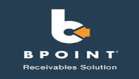 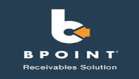 Information provided by applicant(former student to complete)Verified by the AuthorityYes/NoStudent’s full name Previous name if applicableDate of birthWA School attendedWA student number (if known)Qualification receivedGraduation datePayment options Checklist – Before submitting the application form, please ensure the required documents and information are included. Incomplete applications cannot be processed.	Application form (this document) – fully completed, signed and dated	Photo identification of Client – current government issued driver’s licence OR passport 	Proof of name change – if applicable, such as marriage or change of name certificate	Signed consent form – please include a copy of a signed client consent form	Proof of payment – Copy of BPoint or BPay receipt, EFTPOS available at the Office if applying in personSubmission of applicationBy email: once payment has been made by BPOINT/ BPAY to: cso@scsa.wa.edu.auBy Post:School Curriculum and Standards Authority PO Box 816 CANNINGTON WA 6987OR in person:Between 8.00 am and 4.00 pm weekdays onlyLevel 2 Reception, 303 Sevenoaks Street, Cannington, WA 6107 Opposite the Cannington Train StationCustomer parking on Grose Ave.